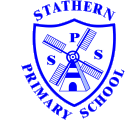 ..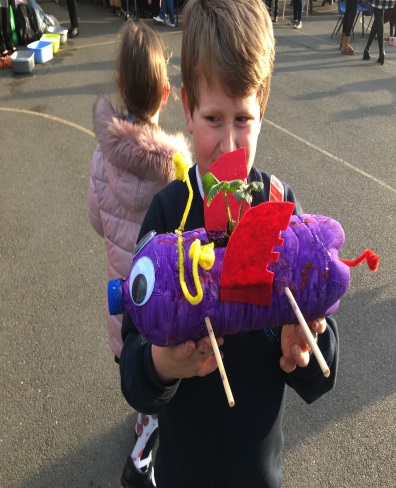 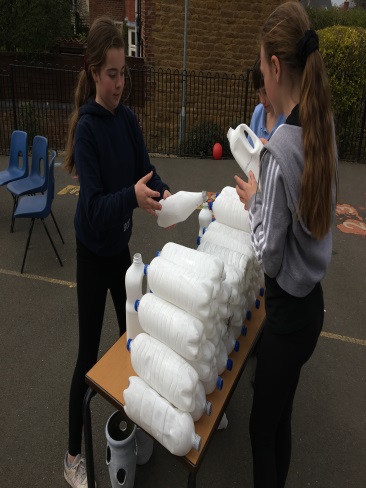 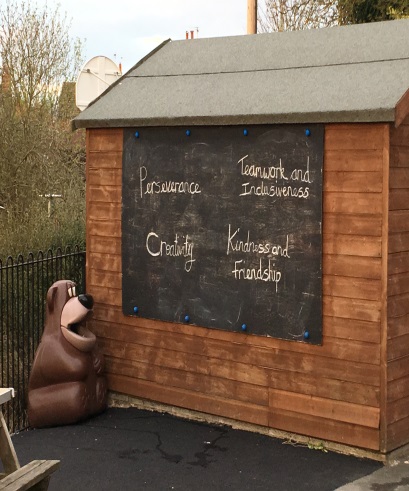 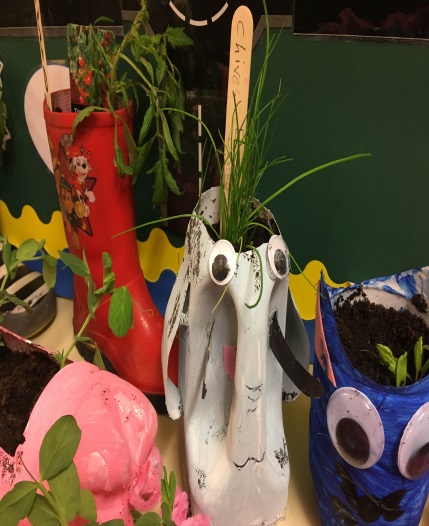 .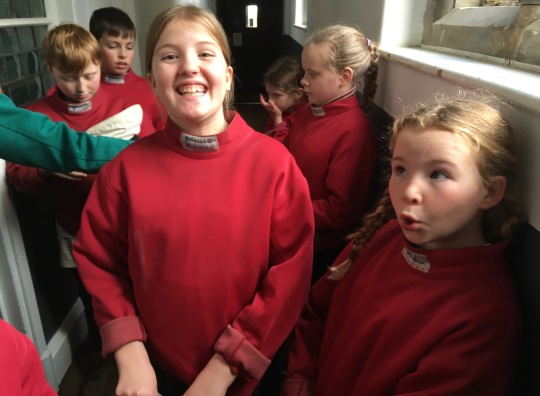 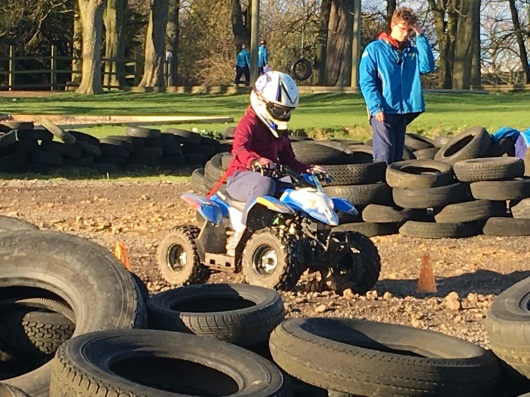 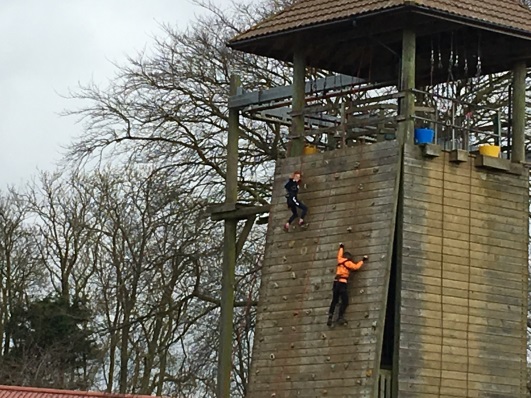 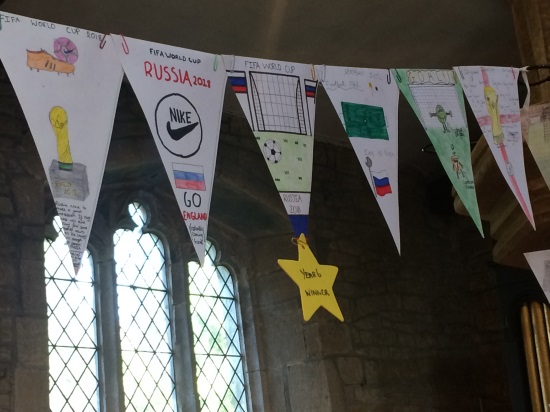 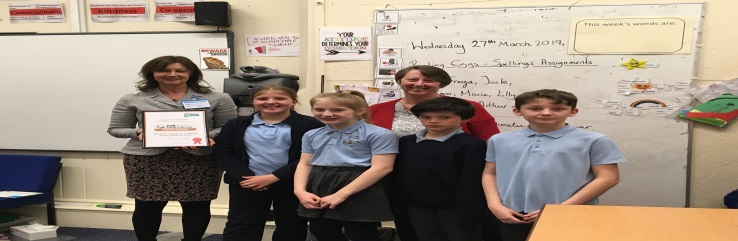 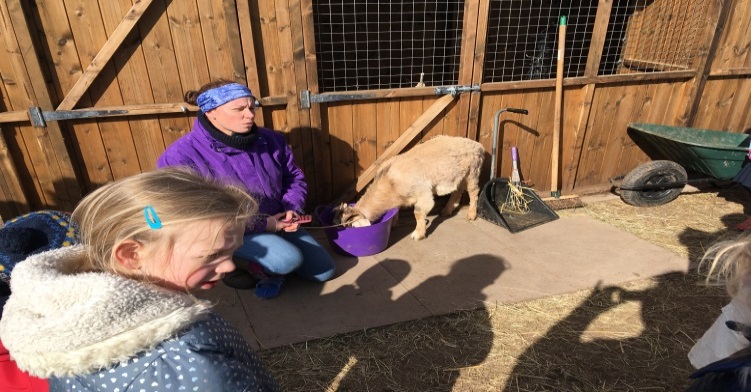 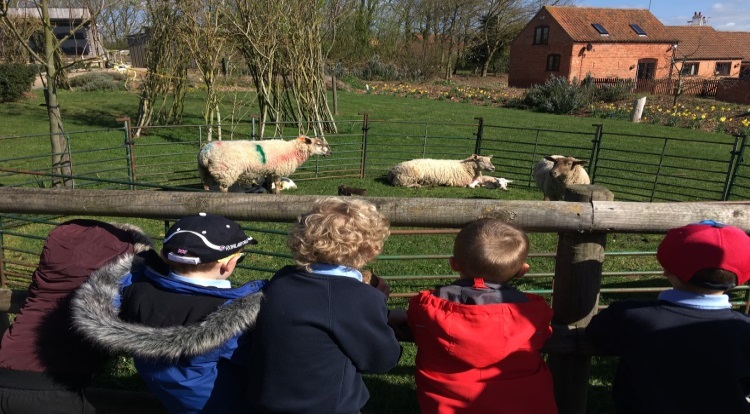 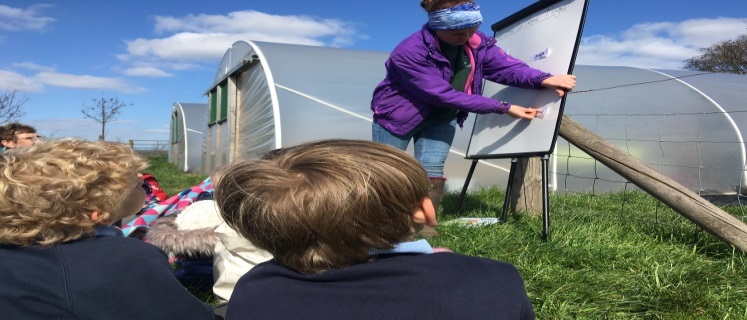 